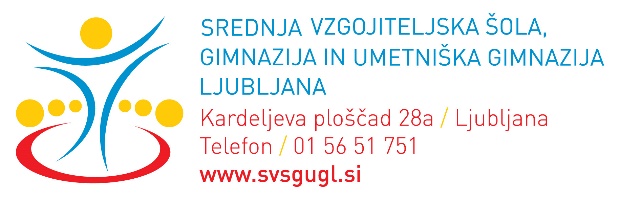 Ljubljana, 14. 4. 2020Spoštovani strokovni/-e delavci/-ke v vrtcih,letošnje izvajanje in ocenjevanje izpitnih nastopov dijakov, ki spadajo v 4. predmet poklicne mature, je bilo za mnoge dijake prekinjeno ali celo onemogočeno zaradi višje sile. Vsi smo se znašli v nezavidljivem položaju, v novih okoliščinah, ki zahtevajo veliko prilagajanja in  predvsem ravnanja v dobro dijakov. Zato smo na vzgojiteljskih šolah na ravni celotne države oblikovali rešitev, ki bo dijakom omogočila zaključek izobraževanja. Kot vemo, matura bo, zato vas vljudno prosimo, da  dijake ocenite prilagojeno glede na spodnja navodila. Ocenjevalne obrazce za izpitne nastope in ostalo izpitno dokumentacijo (priprave in evalvacije) pošljite tajnici poklicne mature Veroniki  Šmid po e-pošti (veronika.smid@svsgugl.si) ali pa po običajni pošti na naslov: Srednja vzgojiteljska šola, gimnazija in umetniška gimnazija Ljubljana, Kardeljeva pl. 28a, 1000 Ljubljana. Izpitno dokumentacijo moramo na šoli prejeti do petka, 15. maja.Prav tako vas lepo prosimo, da nam pošljete oceno praktičnega usposabljanja (evidenca ur s poročilom o delu dijaka). To pa pošljite organizatorici PUD Mojci Zupan po e-pošti (mojca.zupan@svsgugl.si) ali pa po običajni pošti na naslov: Srednja vzgojiteljska šola, gimnazija in umetniška gimnazija Ljubljana, Kardeljeva pl. 28a, 1000 Ljubljana. Oceno PUD moramo na šoli prejeti do petka, 8. maja.Najlepše se vam zahvaljujemo za sodelovanje!Navodila za prilagojeno ocenjevanje izpitnih nastopov:Za dijake/-inje, ki so opravili/-e  vse tri predvidene izpitne nastope, se ne spremni nič, dokumentacija se pošilja na običajen način ali pa na elektronski način.Dijakom/-injam, ki so opravili/-e dva izpitna nastopa, se kot točke tretjega izpitnega nastopa upoštevajo točke dveh opravljenih izpitnih nastopov in njihovo delo (izvajanje dejavnosti, sodelovanje pri izvajanju dejavnosti in vodenje dnevne rutine) na celotnem praktičnem usposabljanju v tem šolskem letu. Dijaki  morajo posredovati  (praviloma po elektronski poti) mentorjem/mentoricam  in organizatorjem PUD-a tudi pripravo za 3. izpitni nastop (kot pogoj za izračun točk za tretji izpitni nastop). Priprava mora vsebovati vse zahtevane elemente. To oceno podate v tretji stolpec v ocenjevalnem obrazcu. V zadnji rubriki ocenjevalnega obrazca, ki zahteva oceno  pisne evalvacija/analize PO izvedenem nastopu, pa ocenite dijakovo ustno refleksijo, evalvacijo po opravljenih dejavnostih (načrtovane, spontane, dnevna rutina) preko celega šolskega leta.Dijaki/-nje, ki so opravili en izpitni nastop, vam morajo posredovati  (praviloma po elektronski poti) pripravo za 2. in  3. izpitni nastop (kot pogoj za izračun točk za drugi in tretji izpitni nastop). Ti dve pripravi ocenite kot skupno dokumentacijo v drugem stolpcu (stolpec za drugi izpitni nastop). V preostalem delu drugega stolpca ocenite njihovo delo (izvajanje dejavnosti, sodelovanje pri izvajanju dejavnosti in vodenje dnevne rutine) na celotnem praktičnem usposabljanju v tem šolskem letu, pri tem upoštevajte tudi točke (oziroma uspeh) prvega izpitnega nastopa. V zadnji rubriki ocenjevalnega obrazca, ki zahteva oceno  pisne evalvacija/analize PO izvedenem nastopu, pa ocenite dijakovo ustno refleksijo, evalvacijo po opravljenih dejavnostih (načrtovane, spontane, dnevna rutina) preko celega šolskega leta, upoštevajte pa tudi kakovost evalvacije prvega izpitnega nastopa. Pridobljene točke seštejete - tako bo dijak pridobil točke drugega izpitnega nastopa. Za tretji izpitni nastop pa bo dijak pridobil točke tako, da boste izračunali povprečje točk prvega in drugega izpitnega nastopa. Točke zapišete v tretji stolpec  v rubriko »Seštevek točk posameznega izpitnega nastopa«. Dijaki/-nje, ki niso opravili nobenega izpitnega nastopa, bodo pridobili točke izpitnih nastopov tako, da bo mentor/mentorica ocenil/-a njihovo delo (izvajanje dejavnosti, sodelovanje pri izvajanju dejavnosti in vodenje dnevne rutine) na celotnem praktičnem usposabljanju v tem šolskem letu. Dijak bo tako pridobil točke za en izpitni nastop, ki bodo štele kot povprečje točk treh izpitnih nastopov. Dijaki morajo posredovati mentorjem/mentoricam priprave za tri izpitne nastope (praviloma po elektronski poti). V delu ocenjevalnega obrazca, ki se nanaša na oceno izpitne dokumentacije, naj mentorji/mentorice podajo točke za vse tri priprave skupaj. Pri teh dijakih mentorji torej izpolnijo točke za samo en izpitni nastop – točke zapišejo v prvi stolpec. V zadnji rubriki ocenjevalnega obrazca, ki zahteva oceno  pisne evalvacija/analize PO izvedenem nastopu, pa ocenite dijakovo ustno refleksijo, evalvacijo po opravljenih dejavnostih (načrtovane, spontane, dnevna rutina) preko celega šolskega leta.Dijaki vam morajo priprave poslati do petka, 24. aprila. S spoštovanjem,Alojz Pluško, ravnateljMojca Zupan, organizatorica PUD